Once complete, please fax/email the hotel directly or the Travel Service Provider that made your reservation, prior to the guest arriving to ensure that the guest is not asked for payment on check-in. Please advise the traveler that the invoice they receive during checkout is required to be handed to the above cardholder upon their return. If you have any queries relating to the use of this form, please contact the University Travel Team on +61 8 8302 6430 or locally on 8302 6430.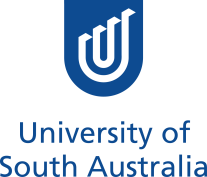                                 University Credit Card Authorisation AccommodationFS841. SUPPLIER DETAILS1. SUPPLIER DETAILS1. SUPPLIER DETAILS1. SUPPLIER DETAILSSupplier NameSupplier AddressSupplier ABNContact Phone NumberContact Fax Number2. GUEST  DETAILS2. GUEST  DETAILS2. GUEST  DETAILS2. GUEST  DETAILSGuest NameConfirmation NumberArrival DateDeparture Date3. PAYMENT DETAILS3. PAYMENT DETAILSCard TypeVISACredit Card NumberExpiry DateCardholder NameCardholder SignatureContact Phone Number:Please debit the University of South Australia VISA credit card for the charges authorised below:Please debit the University of South Australia VISA credit card for the charges authorised below:Billing AddressUniversity of South AustraliaGPO Box 2471 Adelaide SA 5001ABN37 191 313 308Please forward a receipt or tax invoice to:	@unisa.edu.au